Flickor och Pojkar födda 2014Äntligen är det fotbollsdags.Vi vill med glädje informera er om att vi kör fotbollsträningar på söndagar för tjejer och killarfödda 2014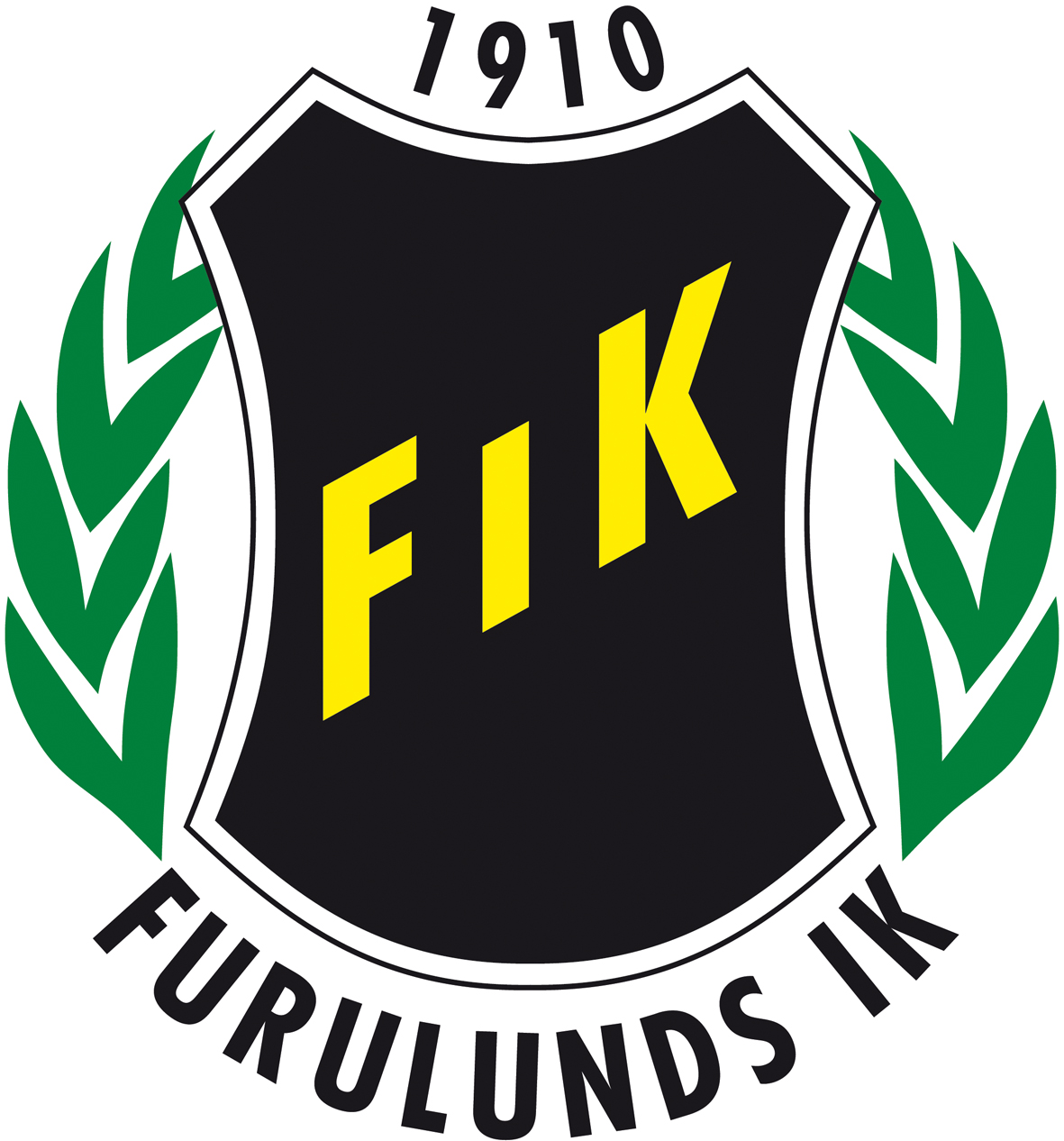 Vi tränar nere på Ljungvalla idrottsplats och alla flickor och pojkar som tycker detta låter spännande är varmt välkomna.Tillsammans kör vi lekar, fotbollsövningar, spelar matcher och framförallt har vi roligt.		   När: Söndagar med start 5 maj 2019		   Tid: 15.00 – 16.00		   Var: Ljungvalla Idrottsplats, B-plan		   Hur: Träningsklädd med glatt humörFör mer info kontakta mig gärna:Jonas Conradsen     0737-645361